ПРОЕКТ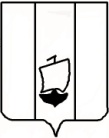 АДМИНИСТРАЦИЯ   ШЕКСНИНСКОГО   МУНИЦИПАЛЬНОГО   РАЙОНАПОСТАНОВЛЕНИЕот _______________ года                          №  _____п. Шексна О предоставлении разрешения на отклонение от предельных параметров разрешенного строительства, реконструкции объекта капитального строительства В соответствии со статьей 5.1, 40 Градостроительного кодекса Российской Федерации, на основании заключения о результатах общественных обсуждений, руководствуясь статьей 32.2 Устава Шекснинского муниципального района,ПОСТАНОВЛЯЮ:Предоставить разрешение на отклонение от предельных параметров разрешенного строительства, реконструкции объекта капитального строительства в части: отступа от границ земельного участка с кадастровым номером 35:23:0202036:44 площадью 130 кв. м, расположенного по адресу: Вологодская область, Шекснинский район, сельское поселение Чуровское,    п. Подгорный. Минимальные отступы от границ земельного участка для размещения объекта строительства (реконструкции) с юго-востока – 0,63 м; с юго-запада – 0,15 м; с северо-запада – 0,92 м; с северо-востока – 0,17 м.Настоящее постановление вступает в силу после дня его официального опубликования в газете «Звезда» и подлежит размещению на официальном сайте Шекснинского муниципального района в информационно-телекоммуникационной сети «Интернет».Руководитель администрацииШекснинского  муниципального  района                                    С.М. Меньшиков